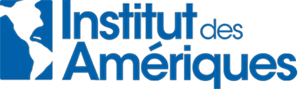 Aide à la publication ou à la traduction d’un ouvrage d’enseignant.e-chercheur.e du Pôle nord-est de l’IdAPour l’année 2024, le Pôle nord-est de l’Institut des Amériques offre deux (2) prix d’aide à la publication pour un ouvrage (monographie, ouvrage collectif) écrit ou dirigé par un.e enseignant.e-chercheur.e d’un établissement membre du Pôle nord-est de l’Institut des Amériques. Cette aide pourra concerner la traduction d’une monographie depuis et/ou vers l’une des langues de l’aire des Amériques.Pourront concourir les manuscrits rédigés par un.e auteur.e ou les volumes collectifs dirigés par au moins un.e enseignant.e-chercheur.e d’un établissement membre du Pôle nord-est de l’Institut des Amériques.Dans tous les cas, il sera demandé un contrat d’édition. A noter que l’aide à la traduction ne concernera que des monographies et ne pourra pas concerner les ouvrages collectifs.Le manuscrit lauréat bénéficiera d’une aide à la publication ou à la traduction de 2000 euros qui sera versée directement à la maison d’édition. Si toutefois le devis venait à dépasser cette somme, alors le candidat devra chercher d’autres types de financement. Si la publication venait à ne pas pouvoir se faire, alors la maison d’edition devra retourner la somme versée.La procédure de candidature se fera uniquement par voie électronique. Chaque candidat.e devra adresser son dossier complet en PDF (en un seul document) à Agnès Trouillet et Virginia de la Cruz, déléguées du Pôle nord-est de l’IdA, par courrier électronique pour le 2 septembre 2024 à : agnestrouillet44@gmail.com et virginie.de-la-cruz@univ-lorraine.frLe dossier devra comprendre : Le formulaire de candidature rempli (voir page 2 de cet appel)Une présentation de l’ouvrage de 5 pages maximumLa table des matières de l’ouvrageUn chapitre de l’ouvrageUn contrat d’éditionLe devis de l’éditeurLes dossiers de candidature seront évalués par les référent.es du Pôle nord-est de l’Institut des  Amériques. Le prix sera décerné mi-octobre 2024. Formulaire de candidatureAide à la publication ou à la traduction d’un ouvrage d’enseignant.e-chercheur.e  du Pôle nord-est de l’Institut des Amériques. État civilNom en capitales : Prénom(s) en minuscules :Date de naissance JJ/MM/AAAA :Adresse personnelle complète : Téléphone personnel : Email :Poste à l’universitéFonction : Université : MonographieTitre : Mots-clés : Taille du manuscrit en nombre de signes : Maison d’édition : Date de parution prévue : Signature du candidatEn signant le formulaire, le ou la candidat·e declare être l’auteur·trice de la monographie ou le.la coordinateur.trice de l’ouvrage collectif présentés dans le cadre de cette demande. 